Publicado en  el 13/01/2017 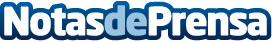 Los amantes del cine pueden disfrutar de este arte a través de canales de Youtube Las personas que sienten interés o pasión por el cine disfrutan debatiendo sobre las películas, criticando y comentando y cada vez más pueden hacerlo a través de plataformas digitalesDatos de contacto:Nota de prensa publicada en: https://www.notasdeprensa.es/los-amantes-del-cine-pueden-disfrutar-de-este_1 Categorias: Imágen y sonido Cine Artes Visuales E-Commerce http://www.notasdeprensa.es